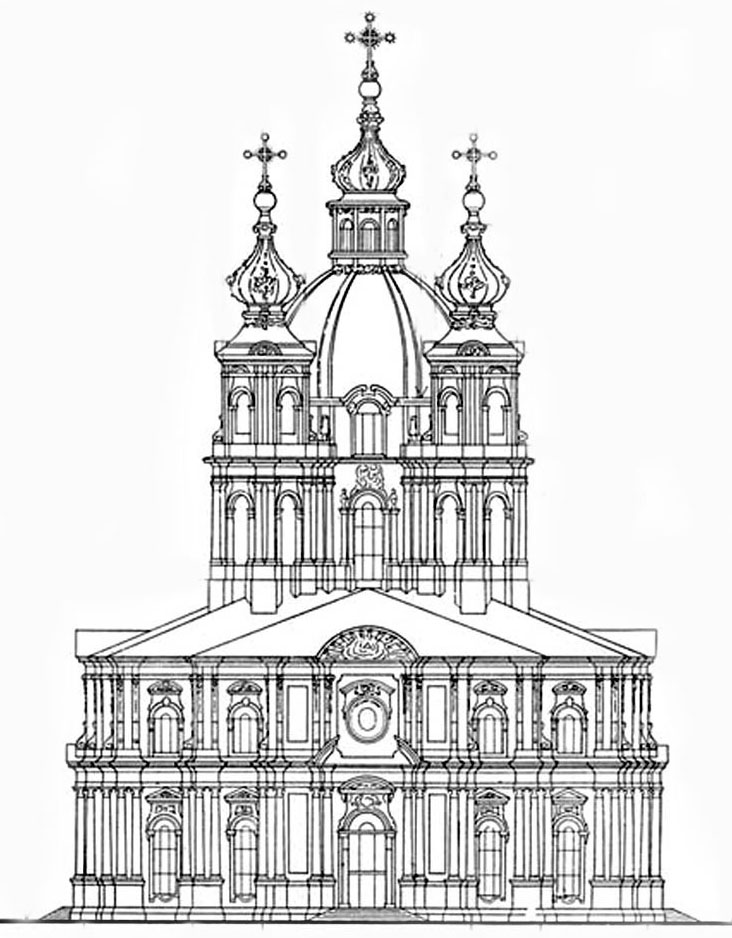 МУНИЦИПАЛЬНЫЙ СОВЕТМУНИЦИПАЛЬНОГО ОБРАЗОВАНИЯ СМОЛЬНИНСКОЕ ШЕСТОГО СОЗЫВА РЕШЕНИЕ11.12.2019        								                             № 17  Санкт-ПетербургОб утверждении Положения о порядке и условиях проведения конкурса на замещение должности главы местной администрации внутригородского муниципального образования Санкт-Петербурга муниципальный округ Смольнинское           В целях приведения муниципальных правовых актов в соответствие с требованиями законодательства Российской Федерации, руководствуясь статьей 37 Федерального закона от 06.10.2003 № 131-ФЗ «Об общих принципах организации местного самоуправления в Российской Федерации», статей 17 Федерального закона от 02.03.2007 № 25-ФЗ «О муниципальной службе в Российской Федерации», статьей 28 Закона Санкт-Петербурга от 23.09.2009 № 420-79 «Об организации местного самоуправления в Санкт-Петербурге», Законом Санкт-Петербурга от 02.02.2000 № 53-8 «О регулировании отдельных вопросов муниципальной службы в Санкт-Петербурге», пунктом 4 статьи 24 Устава внутригородского муниципального образования Санкт-Петербурга муниципальный округ Смольнинское, принятого Решением Муниципального Совета муниципального образования муниципальный округ Смольнинское от 21.02.2013 года №197 «Об утверждении Устава МО МО Смольнинское в новой редакции» (с изменениями), Муниципальный Совет МО СмольнинскоеРЕШИЛ:1.Утвердить Положение о порядке и условиях проведения конкурса на замещение должности главы местной администрации внутригородского муниципального образования Санкт-Петербурга муниципальный округ Смольнинское согласно приложению.2. Признать утратившим силу Решение Муниципального Совета от 02.10.2014 № 5 «Об утверждении Положения «О порядке  и условиях проведения  конкурса  на замещение должности главы местной  администрации внутригородского муниципального образования Санкт-Петербурга муниципальный округ Смольнинское».3. Опубликовать настоящее решение в газете «Муниципальный округ Смольнинский» и разместить на сайте муниципального образования в срок до 20 декабря 2019 года.4.Контроль за исполнением настоящего решения возложить на Главу внутригородского муниципального образования Санкт-Петербурга муниципальный округ Смольнинское.                                                               5. Настоящее решение вступает в силу со дня его официального опубликования.Глава внутригородского муниципального образования Санкт-Петербурга муниципальный округ Смольнинское                                                                       Г.М. РанковПриложение к  решению Муниципального Совета МО Смольнинское от 11.12.2019  №17ПОЛОЖЕНИЕо порядке  и условиях проведения конкурса на замещение должности главы местной администрации внутригородского муниципального образования Санкт-Петербурга муниципальный округ СмольнинскоеНастоящее Положение разработано в соответствии с Федеральными законами от 06.10.2003 № 131-ФЗ «Об общих принципах организации местного самоуправления в Российской Федерации, от 02.03.2007 № 25-ФЗ «О муниципальной службе в Российской Федерации», Законом Санкт-Петербурга от 23.09.2009 № 420-79 «Об организации местного самоуправления в Санкт-Петербурге», Законом Санкт-Петербурга от 15.02.2000 № 53-8 «О регулировании отдельных вопросов муниципальной службы в Санкт-Петербурге», Уставом внутригородского муниципального образования Санкт-Петербурга муниципальный округ Смольнинское, и определяет общие принципы, условия и порядок проведения конкурса на замещение должности главы местной администрации внутригородского муниципального образования Санкт-Петербурга муниципальный округ Смольнинское.Основные термины и понятия, используемые в настоящем ПоложенииВ настоящем Положении используются следующие понятия и термины:глава местной администрации внутригородского муниципального образования Санкт-Петербурга муниципальный округ Смольнинское (далее – глава местной администрации) – лицо, назначаемое на должность по контракту, заключаемому по результатам конкурса на замещение указанной должности, на срок полномочий муниципального совета, принявшего решение о назначении лица на должность главы местной администрации (до дня начала работы муниципального совета нового созыва), но не менее, чем на два года.должность – вакантная должность главы местной администрации;кандидат на замещение должности главы местной администрации 
(далее – кандидат) – лицо, признанное конкурсной комиссией, по результатам проведения конкурса, его победителем и представленное конкурсной комиссией муниципальному совету для назначения на должность главы местной администрации;конкурс на замещение вакантной должности главы местной администрации (далее – конкурс) – установленная настоящим Положением процедура отбора кандидатов из числа претендентов на замещение вакантной должности главы местной администрации;комиссия – конкурсная комиссия;претендент на замещение вакантной должности главы местной администрации (далее – претендент) – лицо, допущенное в установленном настоящим Положением порядке к участию в конкурсе на замещение вакантной должности главы местной администрации;Иные понятия и термины, применяемые в настоящем Положении, используются в тех же значениях, что и в Федеральном законе от 06.10.2003 № 131-ФЗ «Об общих принципах организации местного самоуправления в Российской Федерации», Федеральном законе от 02.03.2007 № 25-ФЗ «О муниципальной службе в Российской Федерации».2. Общие положения2.1. Основными принципами конкурса являются обеспечение права граждан 
на равный доступ к муниципальной службе, право на должностной рост 
на конкурсной основе.         2.2. Конкурс организуется и проводится по решению муниципального совета с целью выбора претендентов, наиболее  подготовленных для замещения  должности главы местной администрации из числа кандидатов и  представивших документы для участия  в конкурсе, на основании их способностей, профессиональной подготовки, стажа и опыта работы, профессиональных навыков, а также иных качеств, выявленных в результате проведения конкурса. 3. Участники конкурса3.1. Право на участие в конкурсе имеют граждане Российской Федерации, граждане иностранных государств – участников международных договоров Российской Федерации, в соответствии с которыми иностранные граждане имеют право находиться на муниципальной службе, достигшие  возраста 18 лет, владеющие государственным языком Российской Федерации, и отвечающие квалификационным требованиям к группе высших должностей муниципальной службы, установленным действующим законодательством, при отсутствии обстоятельств, указанных в федеральном законодательстве в качестве ограничений, связанных с муниципальной службой. 3.2. При несвоевременном или неполном представлении лицом, допущенным 
к участию в конкурсе, по уважительным причинам (командировка, состояние здоровья, выполнение государственных и общественных обязанностей), документов, указанных в настоящем Положении, муниципальный совет может перенести сроки приема документов для участия в конкурсе.4. Форма проведения конкурса4.1. Конкурс заключается в оценке профессионального уровня кандидатов 
на замещение вакантной должности главы местной администрации, соответствия квалификационным требованиям к этой должности на основании представленных кандидатами документов.В процедуру отбора кандидатов на должность главы местной администрации из числа претендентов на замещение должности главы местной администрации могут включаться индивидуальное собеседование, анкетирование или тестирование по вопросам, связанным со знанием действующего законодательства Российской Федерации и Санкт-Петербурга, Устава внутригородского муниципального образования Санкт-Петербурга муниципальный округ Смольнинское и иных нормативных правовых актов органов местного самоуправления внутригородского муниципального образования Санкт-Петербурга муниципальный округ Смольнинское, а также с выполнением должностных обязанностей по вакантной должности главы местной администрации.При оценке профессиональных и личностных качеств кандидатов конкурсная комиссия исходит из соответствующих квалификационных требований к должности главы местной администрации.5. Порядок назначения конкурса5.1. Решение об объявлении конкурса, назначении времени, места его проведения и о составе конкурсной комиссии принимает Муниципальный Совет.5.2. Указанное(ые) решение(я), сообщение о приеме документов, условия конкурса на замещение вакантной должности главы местной администрации, требования, предъявляемые к претендентам на замещение должности главы местной администрации, дата, время и место проведения конкурса, проект контракта, заключаемого по результатам конкурса, подлежат опубликованию в средствах массовой информации не позднее, чем за 45 дней до его проведения.6. Документы, представляемые для участия в конкурсе, порядок и сроки их представления6.1. Лицо, изъявившее намерение участвовать в конкурсе на замещение должности главы местной администрации, представляет в муниципальный совет для рассмотрения конкурсной комиссией следующие  документы:1) личное заявление (приложение № 1 к настоящему Положению);2) собственноручно заполненную и подписанную анкету по форме, утвержденной распоряжением Правительства Российской Федерации от 26 мая 2005 г. № 667-р  с приложением черно-белой фотографии 3*4;3) паспорт или заменяющий его документ, (соответствующий документ предъявляется лично по прибытии на конкурс);4) документы, подтверждающие необходимое профессиональное образование, стаж работы и квалификацию:- надлежащим образом заверенную копию трудовой книжки или иные документы, подтверждающие трудовую (служебную) деятельность гражданина;- документы о профессиональном образовании, а также, по желанию гражданина,
 о дополнительном профессиональном образовании, о присвоении ученой степени, ученого звания;5) документ об отсутствии у гражданина заболевания, препятствующего поступлению на муниципальную службу или ее прохождению (по форме № 001-ГС/у);6) страховое свидетельство обязательного пенсионного страхования (СНИЛС);7) свидетельство о постановке на учет в налоговом органе по месту жительства (ИНН);8) документы воинского учета - для граждан, пребывающих в запасе, и лиц, подлежащих призыву на военную службу;9) сведения о доходах, об имуществе и обязательствах имущественного характера на себя, а также на супруга (супругу) и несовершеннолетних детей;10) сведения, предусмотренные статьей 15.1. Федерального закона от 02.03.2007 № 25-ФЗ «О муниципальной службе в Российской Федерации» (сведения   об адресах сайтов и (или) страниц сайтов в информационно-телекоммуникационной сети "Интернет", на которых государственным гражданским служащим или муниципальным служащим, гражданином Российской Федерации, претендующим на замещение должности государственной гражданской службы Российской Федерации или муниципальной службы, размещались общедоступная информация, а также данные, позволяющие его идентифицировать);11)  справку о наличии (отсутствии) судимости и (или) факта уголовного преследования, либо о прекращении уголовного преследования;12) согласие на обработку персональных данных (приложение № 2 к настоящему Положению).6.2. Со всеми документами, подаваемыми в подлиннике, представляются копии.6.3. Документы, указанные в пункте 6.1. настоящего Положения, представляются в Муниципальный Совет не позднее, чем за 5 (пять) рабочих дней 
до даты проведения конкурса. Прием документов осуществляет лицо, назначенное распоряжением  Главы муниципального образования, исполняющего полномочия Председателя Муниципального Совета.6.4. Лицо, назначенное для приема документов, доводит до лиц, изъявивших намерение участвовать в конкурсе, информацию о требованиях к квалификации 
и полномочиях главы местной администрации, установленных Уставом внутригородского муниципального образования Санкт-Петербурга муниципальный округ Смольнинское, об условиях прохождения муниципальной службы и условиях проведения конкурса. Организует проверку сведений, представленных лицами, изъявившими намерение участвовать в конкурсе, 
в порядке, установленном действующим законодательством.В случае если в ходе проверки будут установлены обстоятельства, препятствующие назначению гражданина на должность главы местной администрации, данная информация фиксируется и передается в конкурсную комиссию для принятия решения об определении числа претендентов на замещение должности главы местной администрации из числа лиц, изъявивших намерение участвовать в конкурсе.6.5 Если только единственный претендент удовлетворяет требованиям п.6.1 конкурс признается несостоявшимся.  Муниципальный совет может перенести сроки приема документов для участия в конкурсе повторно на дату, назначенную на ближайшем заседании совета. 7. Конкурсная комиссия и порядок проведения конкурса7.1. Для проведения конкурса образуется конкурсная комиссия  (далее – комиссия). Численность комиссии составляет 6 человек. При формировании комиссии половина ее членов назначается решением Муниципального Совета, другая половина – высшим должностным лицом Санкт-Петербурга – Губернатором Санкт-Петербурга. Для назначения членов комиссии высшим должностным лицом 
Санкт-Петербурга–Губернатором Санкт-Петербурга Муниципальным Советом в Администрацию Губернатора направляется ходатайство о назначении членов комиссии (далее – ходатайство) с приложением заверенных копий решения Муниципального Совета об утверждении Положения о порядке и условиях проведения конкурса на замещение должности главы местной администрации внутригородского муниципального образования Санкт-Петербурга муниципальный округ Смольнинское, решения Муниципального Совета об объявлении конкурса, назначении времени, места его проведения, о формировании конкурсной комиссии.Ходатайство направляется Губернатору Санкт-Петербурга в течение трех дней со дня принятия решения о проведении конкурса на замещение должности главы местной администрации.7.2 Членами комиссии не могут быть лица, находящиеся в близких родственных отношениях с претендентами, участвующими в конкурсе, а также находящиеся в непосредственном подчинении у него. Орган, назначивший члена комиссии, может назначить нового члена комиссии вместо выбывшего не позднее чем через 5 дней со дня его выбытия.7.3. Основными задачами комиссии при проведении конкурса являются:7.3.1. Установление формы документов, оформляемых конкурсной комиссией 
в процессе проведения конкурса.7.3.2. Рассмотрение документов, представленных на конкурс лицами, изъявившими намерение участвовать в конкурсе;7.3.3. Выработка единого и согласованного мнения по кандидатурам, представившим документы для участия в конкурсе;7.3.4 Определение претендентов из числа лиц, изъявивших желание участвовать в конкурсе;7.3.5. Проведение собеседования с претендентами.7.3.6. Определение результатов конкурса и представление их в Муниципальный Совет внутригородского муниципального образования Санкт-Петербурга муниципальный округ Смольнинское.7.4. В целях соблюдения требований законодательства Российской Федерации и Санкт-Петербурга о местном самоуправлении и муниципальной службе, обеспечения претендентам равных условий участия в конкурсе, проведения объективной оценки профессионального уровня претендентов, соответствия их квалификационным требованиями, не позднее, чем за 5 (пять) дней до даты проведения конкурса лицо, назначенное для приема документов, направляет членам конкурсной комиссии копии документов, представленные лицами, изъявившими намерение участвовать в конкурсе.7.5 Заседание комиссии считается правомочным, если на нем присутствуют 
не менее двух третей членов комиссии. Если на заседание комиссии явилось менее установленного числа членов комиссии, то заседание переносится на дату и время, определяемые простым большинством присутствующих членов комиссии.7.6. Первое заседание конкурсной комиссии проводится не позднее чем за 5 рабочих дней до дня проведения конкурса и состоит из организационной части. 7.7. В ходе организационной части первого заседания комиссии из ее состава большинством голосов избирается председатель комиссии, заместитель председателя комиссии и секретарь, устанавливаются формы документов, оформляемые комиссией в процессе проведения конкурса, определяется процедура собеседования кандидатов на должность главы местной администрации, из числа претендентов. При отсутствии большинства голосов в ходе избрания  председателя комиссии, заместителя председателя комиссии и секретаря, установления форм документов, оформляемых комиссией в процессе проведения конкурса, определения процедуры собеседования, решение принимается депутатами на внеочередном заседании муниципального совета открытым голосованием простым большинством голосов  от числа присутствующих депутатов.7.8. Председатель конкурсной комиссии осуществляет общее руководство работой комиссии, контролирует исполнение решений, принятых комиссией, представляет комиссию в отношениях с органами государственной власти, органами местного самоуправления, предприятиями, учреждениями, организациями, общественными объединениями, политическими партиями, средствами массовой информации и гражданами, подписывает протоколы заседаний и решения, принимаемые комиссией.7.9. Заместитель председателя комиссии выполняет обязанности председателя комиссии в случае его отсутствия, а также осуществляет по поручению председателя комиссии иные полномочия.7.10. Секретарь комиссии организационно обеспечивает деятельность комиссии, ведет делопроизводство, принимает поступающие в комиссию материалы, проверяет правильность их оформления, регистрирует поступающие и исходящие материалы и документы, готовит их для рассмотрения на заседании комиссии.7.11. Комиссия имеет право привлекать к работе независимых экспертов, которые не имеют права решающего голоса в принятии решений комиссии.7.12. Определение претендентов из числа лиц, изъявивших намерение участвовать в конкурсе, поводится путем проверки наличия полного комплекта документов, установленного настоящим Положением, а также на основании информации лица, назначенного на прием документов, о результатах проверки обстоятельств, препятствующих назначению гражданина на должность главы местной администрации. Установление обстоятельств, препятствующих назначению гражданина на должность главы местной администрации, является основанием для принятия комиссией решения об отказе включить данного гражданина в число претендентов.7.13. Решение комиссии об определении претендентов доводится до лиц, изъявивших намерение участвовать в конкурсе Председателем конкурсной комиссии незамедлительно после принятия.7.14.  Лицо, изъявившее намерение участвовать в конкурсе, но не включенное комиссией в число претендентов, не позднее чем в течение 10 дней после принятия указанного решения информируется секретарем комиссии о причинах отказа в письменной форме.7.15. Непосредственно конкурсный отбор проводится среди претендентов в форме собеседования.7.16 Решения комиссии по результатам проведения конкурса и иным вопросам принимаются открытым голосованием простым большинством голосов присутствующих на заседании членов комиссии. При равенстве голосов решающим является голос председателя комиссии.7.17. Если в результате проведения конкурса не были выявлены кандидаты, отвечающие квалификационным требованиям к должности главы местной администрации Муниципальный Совет принимает решение о проведении повторного конкурса.7.18. Документы претендентов на замещение должности главы местной администрации, участвовавших в конкурсе, но не прошедших его, возвращаются по письменному заявлению в течение месяца со дня завершения конкурса. До истечения этого срока документы хранятся в архиве, в случае отсутствия письменного заявления от претендентов на возврат документов они подлежат уничтожению.7.19. Все претенденты на замещение должности главы местной администрации, набравшие не менее половины голосов членов комиссии, признаются кандидатами на замещение должности главы местной администрации. Из этих кандидатов на заседании Муниципального Совета открытым голосованием избирается глава местной администрации. Избранным на должность главы местной администрации считается кандидат, набравший в ходе голосования более половины голосов от числа избранных депутатов Муниципального Совета. В случае если ни один из кандидатов не набрал более половины голосов от числа избранных депутатов Муниципального Совета, проводится следующий тур голосования.8. Решение комиссии8.1. По итогам конкурса комиссия принимает одно из следующих решений:- о признании не менее двух претендентов на замещение должности главы местной администрации кандидатами на замещение должности главы местной администрации;- о признании всех претендентов на замещение должности главы местной администрации не соответствующими квалификационным требованиям, предъявляемым к должности главы местной администрации;- о признании конкурса несостоявшимся. Данное решение принимается при отсутствии заявлений на участие в конкурсе, наличии только одного лица, изъявившего намерение участвовать в конкурсе или наличие только одного претендента на замещение должности главы местной администрации, или подаче всеми лицами, изъявившими намерение участвовать в конкурсе, либо всеми претендентами на замещение должности главы местной администрации заявлений о снятии своих кандидатур с конкурса.Факт неявки лица, изъявившего намерение участвовать в конкурсе, либо претендента на заседание конкурсной комиссии приравнивается к факту подачи им заявления о снятии своей кандидатуры.8.2. Результаты голосования комиссией оформляются протоколом заседания комиссии, который подписывается председателем, секретарем и членами конкурсной комиссии, принявшими участие в голосовании.8.3. Каждому претенденту на замещение должности главы местной администрации сообщается о результатах конкурса в письменной форме в течение 7 (семи) дней с момента его завершения.9. Основания для проведения повторного конкурса9.1. Если в результате проведения конкурса не был выявлен кандидат
на замещение должности главы местной администрации, отвечающий требованиям, предъявляемым к лицам, претендующим на замещение должности главы местной администрации, либо конкурс был признан несостоявшимся, муниципальный совет внутригородского муниципального образования Санкт-Петербурга муниципальный округ Смольнинское, принимает решение о проведении повторного конкурса.10. Назначение на должность главы местной администрации внутригородского муниципального образования Санкт-Петербурга муниципальный округ Смольнинское10.1. Протокол комиссии по результатам проведения конкурса
на замещение должности главы местной администрации направляется Главе муниципального образования внутригородского муниципального образования Санкт-Петербурга муниципальный округ Смольнинское в течение 3 (трех) дней со дня завершения конкурса и подлежит рассмотрению на ближайшем заседании Муниципального Совета для принятия решения о назначении одного из кандидатов на должность главы местной администрации.10.2. Решение Муниципального Совета о назначении на должность главы местной администрации подлежит официальному опубликованию в течение 14 (четырнадцати) дней после принятия указанного решения.10.3. Полномочия главы местной администрации начинаются со дня заключения Главой муниципального образования внутригородского муниципального образования Санкт-Петербурга муниципальный округ Смольнинское трудового договора (контракта), на срок, не превышающий срок полномочий Муниципального Совета действующего созыва, но не менее чем на 2 (два) года.По истечении срока договора (контракта), глава местной администрации может участвовать в конкурсе на замещение должности главы местной администрации на следующий срок полномочий на общих основаниях.10.4. Контракт с главой местной администрации заключает Глава муниципального образования внутригородского муниципального образования Санкт-Петербурга муниципальный округ Смольнинское.11. Заключительные положения11.1. Расходы, связанные с организацией проведения конкурса, производятся 
за счет средств бюджета внутригородского муниципального образования 
Санкт-Петербурга муниципальный округ  Смольнинское.11.2. Расходы на участие в конкурсе участники конкурса производят за счет собственных средств.11.3 Участники конкурса вправе обжаловать решение муниципального совета и решение комиссии в соответствии с действующим законодательством.Приложение № 1 к ПОЛОЖЕНИЮ«О порядке  и условиях проведения конкурса  на замещение должности главыместной  администрации внутригородскогомуниципального образования  Санкт-Петербургамуниципальный округ Смольнинское»Заявление    Я___________________________________________________________________________________________________________________________________________________________________,(ФИО)проживающий (ая) по адресу:  ____________________________________________________________________________________________________________________________________________________________________желаю принять участие в конкурсе на замещение должности главы местной администрации внутригородского  муниципального образования Санкт-Петербурга муниципальный округ Смольнинское.   Настоящим подтверждаю, что я владею государственным языком   Российской Федерации, дееспособен (на), сведения, содержащиеся в документах, представляемых мной для участия в данном конкурсе, соответствуют действительности, а сами документы не являются подложными. Готов(а) соблюдать ограничения и запреты, связанные с муниципальной службой.    Приложение: (документы в соответствии с Положением о порядке проведения конкурса на замещение должности муниципальной службы в местной администрации внутригородского  муниципального образования Санкт-Петербурга муниципальный округ Смольнинское)._____________________                                        ______________________            (дата)                                                                      (подпись)      Приложение № 2к ПОЛОЖЕНИЮ«О порядке  и условиях проведения конкурса  на замещение должности главыместной  администрации внутригородскогомуниципального образования  Санкт-Петербургамуниципальный округ Смольнинское»В конкурсную комиссию по проведению конкурса на замещение должности главы местной Администрации  внутригородского Муниципального образования  Санкт-Петербурга муниципальный округ Смольнинскоеот _______________________________(фамилия, имя, отчество)проживающего по адресу:________________________________________________________________(адрес указывается с почтовым индексом)паспорт серия________ №__________выдан_______________________________________________________________(дата выдачи и наименование органа, выдавшего документов)СОГЛАСИЕна обработку персональных данных    Я, _________________________________________________________________________(фамилия, имя, отчество)в соответствии со статьей 9 Федерального закона от 27.07.2006 № 152-ФЗ «О персональных данных»  даю согласие конкурсной комиссии по проведению конкурса на замещение должности главы местной Администрации внутригородского муниципального образования Санкт-Петербурга муниципальный округ Смольнинское, Муниципальному Совету внутригородского муниципального образования Санкт-Петербурга муниципальный округ Смольнинское,  Аппарату Муниципального Совета муниципального образования Смольнинское, Администрации МО Смольнинское на автоматизированную, а также без использования средств автоматизации обработку моих персональных данных, а именно совершение действий, предусмотренных пунктом 3 части первой статьи 3 Федерального закона от 27.07.2006 № 152-ФЗ «О персональных данных», со сведениями о фактах, событиях и обстоятельствах моей жизни, содержащихся в оригиналах и копиях представленных в конкурсную комиссию по проведению конкурса на замещение должности главы местной Администрации внутригородского муниципального образования Санкт-Петербурга муниципальный округ Смольнинское документах. Также даю согласие на проведение конкурсной комиссией проверки полноты и достоверности представленных мной сведений в соответствующих инстанциях.     Настоящее  согласие  действует  со  дня  его подписания до дня отзыва в письменной форме.__________                          ______________________                      _____________________       (дата)                                                      (подпись)                                                            (расшифровка)В Муниципальный Совет муниципального образования Смольнинскоеот __________________________________________________________________________________________________________________________________________________________________________(Ф.И.О, год рождения, образование, адрес места жительства, телефон)